ANEXO VINSTRUMENTO DE AVALIAÇÃO DE PROJETOS CANDIDATOS A INICIAÇÃO CIENTÍFICAO orientador é inteiramente responsável pela veracidade das informações contidas neste instrumento.(   ) Li e estou de acordo com as informações declaradas.____________________________________                       ____________________________________Orientador                                                                                         AlunoMÉRITO DO PROJETO  Preenchida pelos membros da comissão avaliadora (máximo de 50 pontos)MÉRITO ACADÊMICO DO ALUNO  Preenchida pelo aluno (máximo de 10 pontos)C) MÉRITO ACADÊMICO DO ORIENTADOR · Preenchido pelo orientador (máximo de 40 pontos)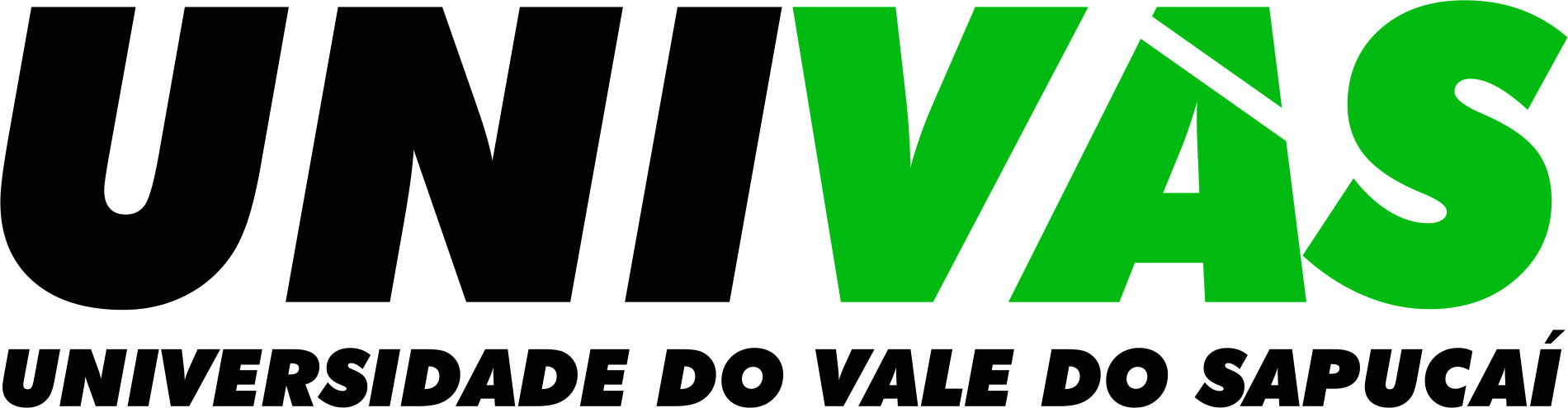 Pró-Reitoria de Pós-Graduação e PesquisaPró-Reitoria de Pós-Graduação e PesquisaPROGRAMA DE BOLSASDE INICIAÇÃO CIENTÍFICA(   ) PROBIC   (   ) PIBIC   (   ) PIVIC   (   ) BIC JR   (   ) OUTROSPROGRAMA DE BOLSASDE INICIAÇÃO CIENTÍFICA(   ) PROBIC   (   ) PIBIC   (   ) PIVIC   (   ) BIC JR   (   ) OUTROSPROGRAMA DE BOLSASDE INICIAÇÃO CIENTÍFICA(   ) PROBIC   (   ) PIBIC   (   ) PIVIC   (   ) BIC JR   (   ) OUTROSPró-Reitoria de Pós-Graduação e PesquisaPró-Reitoria de Pós-Graduação e PesquisaUNIDADE:(   ) CENTRAL       (   ) FÁTIMAUNIDADE:(   ) CENTRAL       (   ) FÁTIMAPROTOCOLO NºTÍTULO DO TRABALHO:TÍTULO DO TRABALHO:TÍTULO DO TRABALHO:TÍTULO DO TRABALHO:TÍTULO DO TRABALHO:CURSO:SÉRIE/PERÍODO:SÉRIE/PERÍODO:ÁREA:(   ) EXATAS(   ) HUMANAS(   ) BIOLÓGICASÁREA:(   ) EXATAS(   ) HUMANAS(   ) BIOLÓGICASREGISTRO DA PONTUAÇÃO( P r e e n c h i d a   p e l o s   m e m b r o s   d a   c o m i s s ã o   a v a l i a d o r a)REGISTRO DA PONTUAÇÃO( P r e e n c h i d a   p e l o s   m e m b r o s   d a   c o m i s s ã o   a v a l i a d o r a)REGISTRO DA PONTUAÇÃO( P r e e n c h i d a   p e l o s   m e m b r o s   d a   c o m i s s ã o   a v a l i a d o r a)REGISTRO DA PONTUAÇÃO( P r e e n c h i d a   p e l o s   m e m b r o s   d a   c o m i s s ã o   a v a l i a d o r a)REGISTRO DA PONTUAÇÃO( P r e e n c h i d a   p e l o s   m e m b r o s   d a   c o m i s s ã o   a v a l i a d o r a)A) MÉRITO DO PROJETO → 0 a 50 pontosPONTOSB) MÉRITO ACADÊMICO DO ALUNO NOS ÚLTIMOS 05 ANOS → 0 a 10 pontosC) MÉRITO ACADÊMICO DO ORIENTADOR NOS ÚLTIMOS 05 ANOS → 0 a 40 pontosTOTAL (100 pontos)1. CRITÉRIOS QUANTO À FORMAVALORESPONTUAÇÃO1.1 O título está bem relacionado com o conteúdo do projeto? (   ) Não 0  (   ) Parcial 0,25(   ) Sim 0,51.2 São apresentados os elementos pré-textuais: capa, contracapa?(   ) Não 0  (   ) Parcial 0,25 (   ) Sim 0,51.3 São apresentados corretamente o sumário e a paginação? (   ) Não 0  (   ) Parcial 0,25 (   ) Sim 0,51.4 As citações, no corpo do projeto, estão corretas e conforme as normas da instituição: ABNT, APA, VANCOUVER? (   ) Não 0  (   ) Parcial 1,0(   ) Sim 2,01.5 O texto está redigido com clareza, revelando a capacidade de escrita do autor, com ortografia e gramática adequadas?  (   ) Não 0  (   ) Parcial 1,5 (   ) Sim 3,01.6 O resumo (Anexo 1, item 4) oferece uma idéia geral do projeto? (   ) Não 0  (   ) Parcial 1,5 (   ) Sim 3,02. CRITÉRIOS QUANTO AO CONTEÚDOVALORESPONTUAÇÃO2.1 O projeto mostra sua pertinência e relevância? (   ) Não 0  (   ) Parcial 2,0 (   ) Sim 4,0 introdução/ fundamentação teórica (ou marco teórico, revisão da literatura, estado da arte...) está bem organizada, atualizada e é pertinente à problemática a ser pesquisada?   (   ) Não 0  (   ) Parcial 2,0(   ) Sim 4,02.3 Os objetivos do projeto são formulados com clareza e alcançáveis? (   ) Não 0  (   ) Parcial 2,0 (   ) Sim 4,02.4 O projeto indica a proposta/ pergunta/problema/ questão? (   ) Não 0  (   ) Parcial 1,5 (   ) Sim 3,03. CRITÉRIOS QUANTO À METODOLOGIAVALORESPONTUAÇÃO metodologia escolhida para atingir os objetivos é adequada e está bem apresentada conforme área específica e o tipo de pesquisa? (   ) Não 0  (   ) Parcial 2,0 (   ) Sim 4,03.2 São indicadas a população e/ou a amostra (seleção de sujeitos ou equivalente) e/ou as fontes de dados? (   ) Não 0  (   ) Parcial 1,5 (   ) Sim 3,03.3 Há indicação dos instrumentos de coleta de dados e/ou fontes de pesquisa, indicando-os em anexo, se for o caso? (   ) Não 0  (   ) Parcial 1,5 (   ) Sim 3,03.4 Há indicação dos procedimentos de coleta de dados e/ou fontes de pesquisa e/ou de outro modo equivalente de levantamento de dados? (   ) Não 0  (   ) Parcial 1,5 (   ) Sim 3,03.5 As estratégias de tratamento dos dados (análise de dados) ou análise do corpo documental ou análise das fontes são descritas adequadamente? (   ) Não 0  (   ) Parcial 1,5 (   ) Sim 3,03.6 As referências utilizadas são atualizadas? (   ) Não 0  (   ) Parcial 1,5 (   ) Sim 3,04.OUTROS CRITÉRIOS IMPORTANTESVALORESPONTUAÇÃO4.1 O projeto apresenta o cronograma da pesquisa, discriminando todas as etapas previstas? (   ) Não 0  (   ) Parcial 0,5 (   ) Sim 1,04.2 O projeto traz custograma da pesquisa com os recursos necessários e valores compatíveis? (   ) Não 0  (   ) Parcial 0,5 (   ) Sim 1,04.3 O projeto inclui: apêndices - instrumentos de coleta de dados, cartas - e/ou anexos necessários - parecer consubstanciado? (   ) Não 0  (   ) Parcial 1,0 (   ) Sim ou não se aplica 2,0 4.4 O projeto, de modo geral, apresenta coerência com a linha de pesquisa do orientador?(Conferir com o histórico acadêmico formativo e produtivo do orientador)(   ) Não 0  (   ) Parcial 1,5 (   ) Sim 2,5A – TOTAL DE PONTUAÇÂOmáximo de 50 pontos1. ITENS DE PRODUÇÃO   QUANTIDADEVALORES (em pontos)PONTUAÇÃO1.1. Publicação em revista indexada internacional 2,0 por artigo1.2. Publicação em revista indexada nacional   1,0 por artigo1.3. Publicação em anais de congresso nacional  0,5  por congresso1.4. Publicação em anais de congresso internacional  1,0  por congresso1.5. Participação em congressos Regionais ou nacionais  0,4 cada (máximos de 2,0)1.6. Participação em jornadas, semanas dos cursos, mini-cursos e    palestras assistidas  0,2 cada (máximo de 1,0)1.7. Participação como monitoria  0,5 (máximo de 0,5)1.8 Palestras ministradas  0,5 cada (máximo de 2,5)B – TOTAL DE PONTUAÇÂOmáximo de 10 pontos2. ITENS DE FORMAÇÃO  QUANTIDADEVALORES (em pontos)PONTUAÇÃO2.1. Titulação: Mestrado  3,0        2.2. Titulação: Doutorado  5,0 2.3. Titulação Pós-Doutorado  2,0 3 .  I T E N S   D E  P R O D U Ç Ã O (ÚLTIMOS 5 ANOS)VALORES (em pontos)PONTUAÇÃO3.1. Publicação em revista indexada internacional  2,0 por artigo3.2. Publicação em revista indexada nacional 1,0 por artigo3.3. Livros publicados  2,0 por livro (máx. 10)3.4. Capítulos de livros publicados e/ou prefácio e/ou posfácio  1,0 por capítulo (máx. 5)3.5. Publicação em anais de congressos internacionais  1,0 por congresso (máx. 5)3.6. Publicação em anais de congressos nacionais  0,5 por congresso (máx. 5)3.7. Participação como membro de banca de Doutorado  2,0 por banca (máx. 10)3.8. Participação como membro de banca de Mestrado  1,0 por banca (máx. 5)3.9. Participação em eventos científicos como palestrante ou conferencista (mesa redonda, curso, minicurso, oficina) 0,5 por evento (máx. 2,5)3.10. Participação em eventos científicos como ouvinte  0,2 por evento (máx. 1)3.11. Participação em eventos científicos como presidente, coordenador de mesa 0,5 por evento (máx. 2,5)3.12. Organização de eventos científicos 1,0 por evento (máx. 5)3.13. Orientação de Projeto de Doutorado  2,0 por projeto (máx. 10)3.14. Orientação de Projeto de Mestrado  1,0 por projeto (máx. 5)3,15. Orientação de Projeto de Iniciação Científica  0,5 por projeto (máx. 2,5)3.16. Orientação de TCC, Projeto Experimental  0,25 por projeto (máx. 1,25)C – TOTAL DE PONTUAÇÂOmáximo de 40 pontos